	2015年12月18日，日内瓦尊敬的先生/女士：1	应第11研究组（信令要求、协议和测试规范）主席的请求，我荣幸地告知您，根据世界电信标准化全会（2012年，迪拜）第1号决议第7节第7.2.2段的规定，出席2015年12月2-11日在日内瓦举行的该研究组上一次会议的成员国和部门成员以达成共识的方式同意批准以下经修订课题。第2/11号课题“新兴电信环境下业务与应用的信令要求和协议”第8/11号课题“信令和协议实施以及解决假冒ICT设备问题的指南”2	因此，第2/11号课题和第8/11号课题获得批准。3	由此形成的两份建议书中，第2/11号课题将采用替换批准程序（AAP）批准，而第8/11号课题将采用传统批准程序（TAP）和替换批准程序（AAP）批准。顺致敬意！电信标准化局主任
李在摄附件：2件附件1
（电信标准化局第189号通函）第2/11号课题 “新兴电信环境下业务与应用的信令要求和协议”（第2/11和3/11号课题的继续）1	目的随着业务和应用的不断增加，对提高下一代网络（NGN）能力的需求也日益强烈，这些能力将使物联网（IoT）、机器对机器（M2M）、云计算、智能管道、智能城市、智能家庭、智能运输、电子卫生等成为可能。这些新兴应用和业务以及现有应用和业务的演进提出了越来越多的新要求，这些要求必然影响信令和协议的标准化。下一代网络（NGN）进展的目标之一是以安全的方式支持广泛的业务，其范围从原有的电话业务和智能业务到包括音频、数据、视频广播和会话业务、流业务、交互游戏、第三方应用等在内的新一代业务。2	课题应予以考虑的项目包括，但不限于：−	下一代网络（NGN）的信令要求和协议需要何种新的建议书？−	支持新兴业务和应用的已有下一代网络（NGN）建议书应在哪些方面予以完善？−	对支持未来网络中的新兴业务和应用应制定何种新的建议书？−	对与云计算有关的业务应制定何种新的建议书？保障信令和控制安全需要哪些响应的机制？−	需要何种信令要求和实体来支持多媒体应急通信、私密性、合法监听、号码可移植性等关乎公众利益的业务和应用？3	任务任务包括但不限于：−	为下一代网络（NGN）开发信令要求和协议概要。−	开发支持物联网（IoT）和机器对机器（M2M）业务和应用的信令要求和协议。−	开发支持与云计算有关的业务和应用的信令要求和协议。−	根据以确定的需求改善已有信令协议。−	开发用于新的信令和协议与已有信令和协议之间互通的规范。−	为公共需求开发信令要求和协议按照本课题开展的工作的最新情况见第11研究组工作计划（http://itu.int/ITU-T/workprog/wp_search.aspx?Q=2/11）4	关系a)	建议书−	Q.600、Q.700、Q.900系列、Q.1900、Q.2700、Q.2900、Q.3400系列及Q.3600系列b)	课题−	1/11：研究信令与控制架构−	4/11：研究资源控制与信令−	7/11：研究网络附件控制与信令c)	研究组−	研究业务需求、架构、云计算和移动性等问题的第13研究组−	研究智能电网的第15研究组−	研究多媒体业务与应用的第16研究组−	研究安全问题的第17研究组−	研究管理问题与应急通信的第2研究组d)	标准化机构−	3GPP、DMTF、ONF−	IETF、IEEE、Zigbee、IPSO等–	OneM2M；康体佳健康联盟附件2
（电信标准化局第189号通函）第8/11号课题 – 信令和协议实施以及解决假冒ICT设备的指南（第6/11号课题的继续）1	目的基于数据包的网络和协议正在不断发展，各国际标准化机构正在开展的研究及所取得的进展为解决融合与交互问题提供了各种不同的方案。国际电联各成员国，尤其是很多发展中国家成员国已经表示，需要在了解就如何理解各种ITU-T建议书的使用方法方面的帮助。这就需要有指南来帮助ITU-T成员决定对新的网络和业务业务部署战略及情况方面获得帮助应采取何种策略。多个论坛和大会也呼吁国际电联在日益严重的假冒电信/ICT产品和设备方面提供帮助，这一问题为ICT领域的所有利益攸关方（销售商、各国政府、运营商和消费者）带来了不利影响。ITU-T研究组之间、ITU-T和ITU-D之间以及国际电联以外的外部实体（特别是标准开发组织）之间需要合作，以便在此方面收集完整的信息来形成有价值的指南。相关组织之间的合作对于完成其各自的任务也是很有必要的。在相关组织之间进行协调对于完成这些任务也是必要的。2	课题应予以考虑的项目包括，但不限于：–	在ITU-T，需要采取何种行动来由ITU-T和ITU-D各部门编制包含有关技术问题不同方面的通用指南，特别是解决假冒ICT设备及与网络测试和基准制定进行方法比较？−	在采用基于数据包的网络架构时，为确保足够的安全性应考虑什么问题？−	需要何种功能架构和实体来支持应急呼叫处理、合法监听、号码可移植性等关乎公众利益的业务和应用？−	为直接或间接节约信息通信技术行业或其他行业的能源，需要考虑哪些问题？3	任务任务包括但不仅限于：–	确认网络互连环境−	与ITU-D合作，整合ITU-T输入信息（输入信息应包括相关研究组提供的任何技术方面的信息）来编制包括下列内容的指南：–	在过渡到NGN/SUN的过程中，为将电路交换网络转换为基于数据包的网络，需-确定协议是否符合已有和新的业务对管理部门/操作人员的要求；–	采用不同协议的网络之间业务互通能力；–	解决假冒ICT设备问题的指南；–	涉及网络测试和监控的通用指南；–	涉及网络和业务基准制定的通用方法指南，包括开发QoS/QoE监控系统的方
法。−	编制数据包网络的信令要求和协议方面的技术指南，以支持PSTN/ISDN业务及其NGN/SUN扩展业务。按照本课题开展的工作的最新情况见第11研究组工作计划（http://itu.int/ITU-T/workprog/wp_search.aspx?Q=8/11）4	关系决议–	有关一致性和互操作性的全权代表大会第177号决议（2010年，瓜达拉哈拉），该决议责成电信发展局主任与电信标准化局主任和电信无线电通信局主任紧密协作，协助成员国研究解决与假冒设备相关的关切。–	有关电信/信息通信技术在打击和处理假冒电信/ICT设备方面的作用的世界电信发展	大会第79号决议（2014年，迪拜）建议书–	视需要而定课题−	第11研究组的全部课题，特别是有关控制、信令架构和协议方面的课题研究组−	研究业务提供和电信管理的运营方面的ITU-T第2研究组−	研究网络服务质量和性能方面的ITU-T第12研究组−	研究整个异构网络环境的原理、要求、框架和架构的ITU-T第13研究组−	研究多媒体架构、数据网络和电信软件方面的ITU-T第16研究组−	ITU-D第1和第2研究组标准化机构–	亚太电信组织标准化计划（ASTAP）、CITEL、SADC、EACO、WATRA、ATU、Maghreb、ETSI、IETF及类似组织___________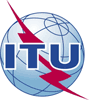 国际电信联盟电信标准化局国际电信联盟电信标准化局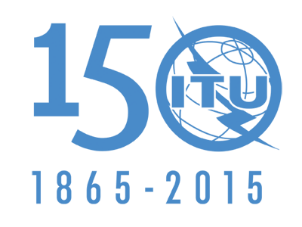 文号：电信标准化局第189号通函COM 11/SP -	致国际电联各成员国主管部门电话：
传真：电子
邮件：
+41 22 730 5858
+41 22 730 5853tsbsg11@itu.int抄送：-	ITU-T部门成员；-	ITU-T部门准成员；-	国际电联学术成员；-	第11研究组主席和副主席；-	电信发展局主任；-	无线电通信局主任I事由：批准经修订的2/11和8/11课题